                                                     DATE______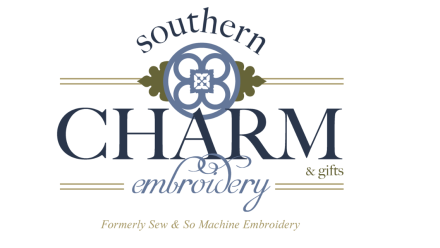 CREDIT CARD AUTHORIZATION FORMCOMPANY NAME__________________________________AUTHORIZED USED NAME___________________________I Authorize Southern Charm Embroidery to bill my credit cardVISA  			AMERICAN EXPRESSDISCOVERMASTERCARDCARD #_______________________________________________________EXPIRATION DATE_____________________CODE FROM SIGNATURE PANEL__________________Amount $_____________________________________________Cardholder’s Name & Billing Address of Card:Name_________________________________________________Street_________________________________________________City__________________________________________________State_____________Zip__________________________________Telphone No. ___________________________________________Email Address___________________________________________Processed By______________________________________________________________________________________________________________________________660 Old River Road Bloomingdale GA  31302 Tel: 912-748-5733 Fax: 912-748-5786